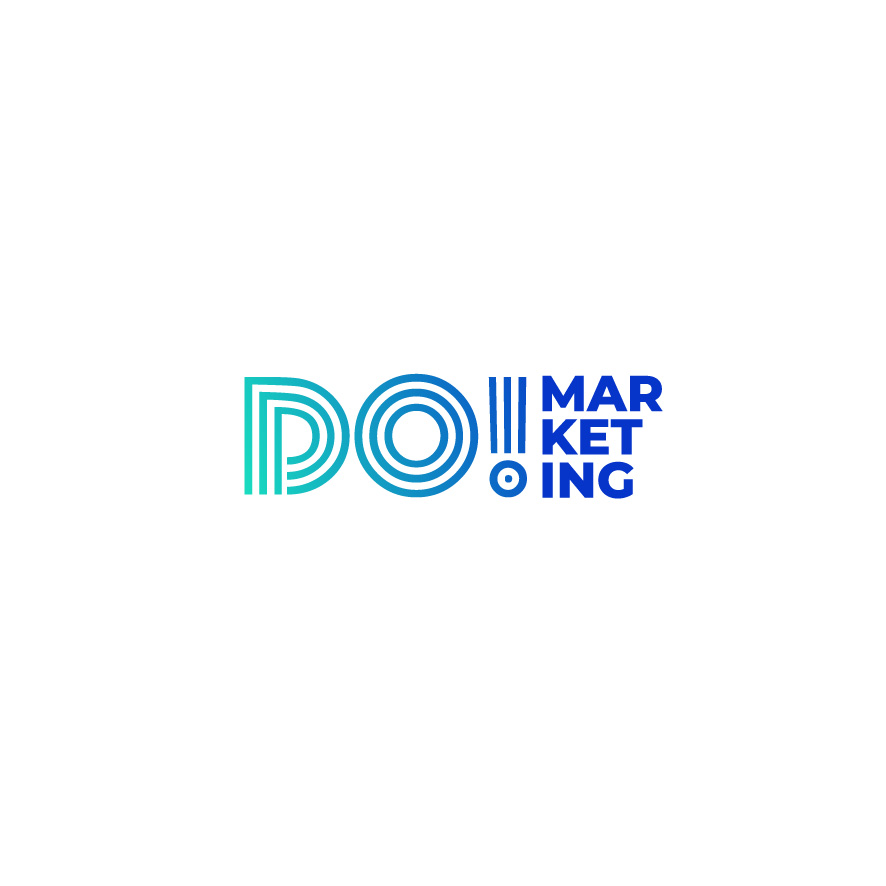 Villám Vevőszerző Program ideális vásárlóiA kezdő / indításon gondolkozó vállalkozó avatarja:név: Kezdő Károly / Rajtoló Róbertéletkor: 25-45lakhely: bárhol az országbancsaládi állapot: kapcsolatban él vagy házasgyerekek száma, életkora: sokszor még gyermektelen, de gyakran már van 1-2 gyermek, jellemzően kicsik mégfoglalkozás: irodai, számítógépes munka, saját maga főnökemunkahely kategóriája: saját frissen indult (jellemzően most kezdi vagy max 2-3 éves) vállalkozása van, gyakran otthonról dolgozik (nappali vagy háló), néha közösségi irodákba járteljes havi átlag jövedelme: kezdéskor még éppen csak éldegél a vállalkozás, így pár százezer (max 300e, de inkább kevesebb) forint a személyes kassza, jellemzően kevésnek érzi (főleg családdal) és rendesen be kell osztani a vállalkozás költségeivel együtttanulmányai: sokszor van diploma, de nem egyértelműen jellemző, sokaknak csak középfokú tanulmányuk vankiben és miben bízik, akár termék, akár véleményvezér szinten?újságok, könyvek amiket olvas:magyar tanácsadók könyvei: Marketing Biblia, Lévai Ricsi könyvei, Mészáros Robi, Gál Kristóf könyve – ezek közül azért még nem olvasta mindegyiket, hiszen most kezdte és fokozatosan ismerkedik csak meg ezekkel a nevekkelrendezvények, amiket látogat:Marketing Expo, Ecommerce Expo, Marketing Fesztivál – mivel most kezdte, még nem volt mindegyiken, csak fokozatosan ismerkedik velük, talán már volt 1-2 rendezvényentermékek, amiket használ:esetünkben ezek szoftverekSalesAutopilot, Optimonk, Webgalamb, Listamester, WordPress, Avada-Divi – szintén nem ismeri még mindet, nagyon örül egy-egy jó DIY szoftvernek, hisz még csak most indultvéleményvezérek, akiket követ és akiknek ad a szavára: Marketing Commando, Marketingszöveg.com, Gazdagmami, Lévai Ricsi, Gál Kristóf, PJA, SalesAutopilot, Shoprenter / Optimonk / Zajdó Csaba, Mészáros Robi (BrandBirds) – szintén, csak lépésenként ismerkedik ezekkel a cégekkelközösségeitanácsadó cégek zárt csoportjaigotomarketing (Marketing Commando)Marketingszöveg.com-előfizetőkVállalkozóból vállalkozás (Gál Kristóf)BrandBirds Club (Mészáros Robi)Gazdagmami Fb csoportImádok Vállalkozni csoportnem tagja mindnek, mert nem is biztos, hogy még mindet ismeriA sikeres vállalkozó avatarja:név: Sikeres Sándoréletkor: 35-45lakhely: bárhol az országbancsaládi állapot: kapcsolatban él vagy házasgyerekek száma, életkora: jellemzően legalább 1, gyakran 2 db, 18 év alattiak, még otthon élnekfoglalkozás: irodai, számítógépes munka, saját maga főnökemunkahely kategóriája: már futó, sikeres vállalkozása vanteljes havi átlag jövedelme: jellemzően már jól él, sok százezres vagy akár millió körüli havi magánjövedelemmel és a cége is éves szinten sok-sok százezret, gyakran milliós összeget költ marketinggel kapcsolatos képzésre, fejlesztésre (van egy szűk réteg, akinek pár millió és afölötti a havi jövedelme, de az még nem jellemző)tanulmányai: sokszor van diploma, de nem egyértelműen jellemző, sokaknak csak középfokú tanulmányuk vankiben és miben bízik?újságok, könyvek amiket olvas:magyar tanácsadók könyvei: Marketing Biblia, Lévai Ricsi könyvei, Mészáros Robi, Gál Kristóf könyve – ezek közül a legtöbbet ismeri, mert évek óta képzi magát és ez volt a sikerének zálogarendezvények, amiket látogat:Marketing Expo, Ecommerce Expo, Marketing Fesztiválrendszeresen látogatta ezeket egy ideig, akár még ma is személyesen jár, mert imádja a közösséget, hangulatot. Gyakran előfordul, hogy ma már a marketingese vagy marketinges csapat megy rájuk.termékek, amiket használ:esetünkben ezek szoftverekSalesAutopilot, Optimonk, Webgalamb, Listamester, WordPress, Avada-Divia legtöbbet már ismeri, nem saját maga kattintgat azonban, tehát annyira nem izgul rá a szoftverekre. Kivitelezőt vagy belsős csapattársat bíz meg ezekkel és az Ő feladatuk ez.véleményvezérek, akiket követ és akiknek ad a szavára: Marketing Commando, Marketingszöveg.com, Gazdagmami, Lévai Ricsi, Gál Kristóf, PJA, SalesAutopilot, Shoprenter / Optimonk / Zajdó Csaba, Mészáros Robi (BrandBirds)ezek közül a legtöbbet ismeri, mert évek óta képzi magát és ez volt a sikerének zálogatöbb céget már ki is nőtt: 3-4 évig intenzíven tanult tőlük és már mindent megkapott, amit meglehetett. Ilyenkor sokszor csalódottnak érzi magát, úgy érzi, hogy nem fejlődnek már ezek a tanácsadók és csak a „kezdőkkel foglalkoznak”. Egy idő után ezért néha lepattan a tanácsadókról, újat keres, új területen, ahol megint újat tud tanulni.közösségeitanácsadó cégek zárt csoportjaigotomarketing (Marketing Commando)Marketingszöveg.com-előfizetőkVállalkozóból vállalkozás (Gál Kristóf)BrandBirds Club (Mészáros Robi)Gazdagmami Fb csoportelőfizetéses rendszereknek is sokszor tagjanéha mastermindjai is vannaknéha komoly fizetős programokon is részt vesznek és itt is kialakulnak exkluzív mastermindokPJA Elit Coaching, Marketing Fitnesz Program (Marketing Commando)A marketinges avatarja:név: Marketing Mikiéletkor: 25-45lakhely: bárhol az országbancsaládi állapot: kapcsolatban él vagy házasgyerekek száma, életkora: jellemzően legalább 1, gyakran 2 db, 18 év alattiak, még otthon élnekfoglalkozás: irodai, számítógépes munka, saját maga főnökemunkahely kategóriája: már futó, sikeres vállalkozása vanteljes havi átlag jövedelme: itt lényegtelen a marketingesnek a jövedelme, mert jellemzően a cége biztosítja a vásárlásnak az ellenértékét.tanulmányai: jellemzően diplomás marketinges, bár azért van egy határozott szelet, aki „self made” marketinges és nincs ilyen irányú végzettségekiben és miben bízik?újságok, könyvek amiket olvas:magyar tanácsadók könyvei: Marketing Biblia, Lévai Ricsi könyvei, Mészáros Robi, Gál Kristóf könyvejó részét ismerirendezvények, amiket látogat:Marketing Expo, Ecommerce Expo, Marketing Fesztiválvolt többféle rendezvényen istermékek, amiket használ:esetünkben ezek szoftverekSalesAutopilot, Optimonk, Webgalamb, Listamester, WordPress, Avada-Diviaktívan használja a szoftvereket a mindennapi munkájában, örül egy-egy új szoftver javaslatnakvéleményvezérek, akiket követ és akiknek ad a szavára: Marketing Commando, Marketingszöveg.com, Gazdagmami, Lévai Ricsi, Gál Kristóf, PJA, SalesAutopilot, Shoprenter / Optimonk / Zajdó Csaba, Mészáros Robi (BrandBirds)követi a legtöbb ilyen céget, szereti őket, folyamatosan tanul tőlük fenntartások nélkülközösségeitanácsadó cégek zárt csoportjaigotomarketing (Marketing Commando)Marketingszöveg.com-előfizetőkVállalkozóból vállalkozás (Gál Kristóf)BrandBirds Club (Mészáros Robi)Gazdagmami Fb csoportelőfizetéses rendszereknek is sokszor tagjaNagyjából így néz ki egy kitöltött ideális vásárló dokumentum eddig. „Szív és lélek” – így válik élettel telivé, megfoghatóvá az avatarodMi a probléma / vágy? (Amit megold a terméked.)Vannak olyan cégek, akiken nem lehet segíteni, mert:rendeletileg nem működhetnek továbbés nem hajlandóak új terméket, új szolgáltatást csinálni (akár új közönségnek)Viszont vannak olyanok is, akiken lehet segíteni:van eladható cuccukvan meglévő követőtáboruk, akikből most gyorsan tudnak profitos bevételt szerezniés persze vannak azok is, akiknek nincs követőtáboruk, de azért szeretnének vevőt szerezni, nekik lesz jó a Fb hirdetés mesterkurzusMi az eredmény, mi az érték? (Amivel a vevő már elégedett.)Jelenleg a kutatásban résztvevők döntő többsége az azonnali vevőszerzésben kért segítséget.Ezért szakmai szempontból a leggyorsabb bevételt hozó területekkel kellene foglalkozni:alapok, hogy ne egy tucat vállalkozásként jöjjenek le a piacon (ideális vásárló + pozicionálás)ajánlat: ne csak egy sima termékük legyen, hanem egy szexisebb ajánlatértékesítési oldal: hogy el is tudják adnikampányolás: a meglévő követőkből a lehető leggyorsabb bevételre szert tenni, profittal!Most valószínűleg nincs itt az ideje a teljesen új, hideg vevőszerzésnek, mert az mindig költségesebb és sokan a túlélésért küzdenek.Mik a kihívások, félelmek, gátak a témádban? (Ami visszatarthatja a vevőt a vásárlástól.)Nem ismer még engem, nem bízik bennem.landing oldal hitelességnövelő elemeket használnitörténetem bemutatása az értékesítési oldalról kattintható formábanÚgy érzi, nyerészkedni akarunk és azért csináljuk ezt a mostani nehéz helyzetbena levelekben részletesen kifejtem, hogy nem igazán keresünk pénzt a programonlehetne beszélni a befektetett munkaórák számáróla program eredményességének a 10%-át az EtesdADokit programra fordítjukNincs pénzeitt beszélhetünk majd arról, hogy miért éri meg a program, miért kap sokkal többet, de valójában akinek nincs erre 30e Ft-ja, az nem lesz jó vevő és nem akarom elszedni a pénzüketMár egy csomó tananyagot megvásárolt, ez mitől más?elsősorban attól, hogy személyesség van benne: kérdezhet a csoportokban, nem pedig csak úgy egy infóterméket vásárol megnem tudást árulunk, hanem útontartást, vezetett fókusztNem tudja, hogy az Ő vállalkozásának jó-e ez a programértékesítési oldalra kitenni a kinek való részt korábbrólesetleg konkrétabban beszélni arról, hogy kinek valóNincs email listája, se követőtáboraListaépítés bónuszplusz a kifogáskezelő levelekben beszélni róla